Č. j. 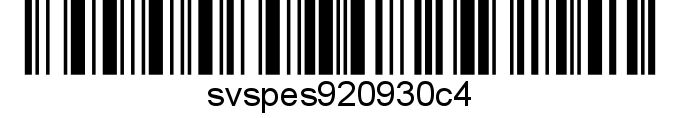 Nařízení Státní veterinární správy  jako místně a věcně příslušný správní orgán podle ustanovení § 49 odst. 1 písm. c) zák. č. 166/1999 Sb., o veterinární péči a o změně některých souvisejících zákonů (veterinární zákon), ve znění pozdějších předpisů, v souladu s ustanovením § 75a odst. 1 a 2 veterinárního zákona nařizuje tatomimořádná veterinární opatřeník zamezení šíření nebezpečné nákazy - moru včelího plodu v Jihomoravském kraji:Vymezení ochranného pásmaOchranným pásmem vymezeným v okruhu minimálně 3 km kolem ohniska nákazy v k.ú. Lhota u Olešnice (681202), s přihlédnutím k epizootologickým, zeměpisným, biologickým 
a ekologickým podmínkám, se stanovují tato katastrální území v územním obvodu Jihomoravského kraje, okres Blansko:Křtěnov u Olešnice (676691), Olešnice na Moravě (710415), Lhota u Olešnice (681202), Crhov u Olešnice (617920), Louka (687189)Opatření v ochranném pásmu Zakazuje se přemisťování včel a včelstev ze stanoveného ochranného pásma.  Přemístění včel a včelstev uvnitř ochranného pásma je možné jen se souhlasem Krajské veterinární správy Státní veterinární správy pro Jihomoravský kraj vydaným 
na základě žádosti chovatele doložené negativním výsledkem laboratorního vyšetření směsného vzorku měli nebo vzorku včel ošetřujících plod na původce moru včelího plodu. Toto laboratorní vyšetření musí být provedeno ve Státním veterinárním ústavu Praha, Jihlava nebo Olomouc (dále jen „státní veterinární ústav“) a nesmí být starší 4 měsíců 
před předpokládaným termínem přemístění. Vzorky jsou odebírány ze stanoviště, 
ze kterého jsou včely a včelstva přemísťovány.  Všem chovatelům včel v ochranném pásmu se nařizuje provést neprodleně prohlídku včelstev v období příznivých klimatických podmínek z hlediska biologie včel s rozebráním včelího díla a v případě zjištění příznaků nasvědčujících onemocnění moru včelího plodu 
o tom ihned uvědomit Krajskou veterinární správu Státní veterinární správy pro Jihomoravský kraj, prostřednictvím následujících kontaktů: tel. č. 541 594 472 nebo e-mail: epodatelna@svscr.cz nebo prostřednictvím datové schránky ID: d2vairv    Všem chovatelům včel v ochranném pásmu se nařizuje provést odběr vzorků včelí měli nebo vzorků včel ošetřujících plod ze všech včelstev na všech stanovištích umístěných ve stanoveném ochranném pásmu a předat je k vyšetření do státního veterinárního ústavu 
v termínu nejpozději do 30. 7. 2024, pokud toto vyšetření nebylo již provedeno v posledních 12 měsících. Požadavek na vyšetření moru včelího plodu musí být řádně vyznačen 
na objednávce laboratorního vyšetření (kód vyšetření EpM 160) i na obalu vzorků. Odběr vzorků se provádí následujícím způsobem: V případě odběru směsných vzorků včelí měli vloží chovatelé do všech včelstev chovaných v ochranném pásmu jednorázové podložky určené k odběru vzorků včelí měli ve vegetačním období. Nejdříve po 14 dnech od umístění jednorázových podložek do včelstev je chovatelé vyjmou, zabalí, označí adresou, registračním číslem včelaře, registračním číslem stanoviště a čísly úlů, ze kterých směsný vzorek pochází. Jeden směsný vzorek může obsahovat včelí měl nejvýše 
od 10 včelstev. Směsné vzorky včelí měli předají k bakteriologickému vyšetření 
do státního veterinárního ústavu. Požadavek na vyšetření moru včelího plodu musí být vyznačen na objednávce laboratorního vyšetření (kód vyšetření EpM 160) 
i na obalu vzorků. V případě odběru vzorku včel ošetřujících plod je nutné včely před odesláním 
do laboratoře utratit mrazem. Vzorek v množství minimálně 5 g (což odpovídá 
asi 50 ks včel) je nutné vložit do nepropustných vzorkovnic, které se zabalí a označí adresou, registračním číslem včelaře, registračním číslem stanoviště a čísly úlů, 
ze kterých vzorek pochází. Vzorky se předají k bakteriologickému vyšetření 
do státního veterinárního ústavu. Požadavek na vyšetření moru včelího plodu musí být vyznačen na objednávce laboratorního vyšetření (kód vyšetření EpM 160) 
i na obalu vzorků.   Všem chovatelům včel v ochranném pásmu se nařizuje provést odběr vzorku zimní měli ze všech úlů na stanovišti včelstev a předat je nejpozději do 15. 2. 2025 
k bakteriologickému vyšetření na mor včelího plodu ve státním veterinárním ústavu. Vzorek zimní měli, musí být odebrán nejdříve 30 dní po vložení podložek na dna úlů. Každý jednotlivý vzorek může být tvořen smísením měli z nejvíce 10 úlů na stanovišti včelstev. Požadavek 
na vyšetření moru včelího plodu musí být řádně vyznačen na objednávce k vyšetření i na obalu vzorků to mj. uvedením kódu EpM160. Vzorek se odebírá samostatně z každého včelstva 
na stanovišti a následně se ze vzorků z jednotlivých včelstev z jednoho stanoviště vytvoří směsný vzorek. Jeden směsný vzorek může být vytvořen nejvíce z 10-ti včelstev.SankceZa nesplnění nebo porušení povinností vyplývajících z těchto mimořádných veterinárních opatření může správní orgán podle ustanovení § 71 nebo § 72 veterinárního zákona uložit pokutu až do výše:a) 100 000 Kč, jde-li o fyzickou osobu,b) 2 000 000 Kč, jde-li o právnickou osobu nebo podnikající fyzickou osobu.PoučeníPokud v souladu s § 67 a násl. veterinárního zákona vzniká nárok na poskytnutí náhrady nákladů a ztrát, které vznikly v důsledku provádění mimořádných veterinárních opatření nařízených k tlumení některé z nebezpečných nákaz a nemocí přenosných ze zvířat 
na člověka, je třeba jej včas uplatnit na základě žádosti podané u Ministerstva zemědělství, které o ní rozhodne. Podrobnosti pro uplatňování náhrady a náležitosti žádosti o její poskytnutí stanoví vyhláška č. 176/2023 Sb., o zdraví zvířat a jeho ochraně a o oprávnění a odborné způsobilosti k výkonu některých odborných veterinárních činností. Formulář žádosti je dostupný na internetových stránkách Ministerstva zemědělství.Společná a závěrečná ustanoveníToto nařízení nabývá podle § 2 odst. 1 a § 4 odst. 1 a 2 zákona č. 35/2021 Sb., 
o Sbírce právních předpisů územních samosprávných celků a některých správních úřadů
. Datum a čas vyhlášení nařízení je vyznačen ve Sbírce právních předpisů. (2) Toto nařízení se vyvěšuje na úředních deskách krajského úřadu a všech obecních úřadů, jejichž území se týká, na dobu nejméně 15 dnů a musí být každému přístupné u krajské veterinární správy, krajského úřadu a všech obecních úřadů, jejichž území se týká.  (3) Státní veterinární správa zveřejní oznámení o vyhlášení nařízení ve Sbírce právních předpisů na své úřední desce po dobu alespoň 15 dnů ode dne, kdy byla o vyhlášení vyrozuměna. (4) Tímto nařízením se ruší nařízení Státní veterinární správy č.j.  ze dne 18. 4. 2023 o mimořádných veterinárních opatření k zamezení šíření nebezpečné nákazy - moru včelího plodu v Jihomoravském kraji.V  dne ředitelka podepsáno elektronickyObdrží: